Publicado en Barcelona el 20/08/2014 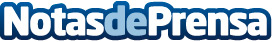 Novedades en la tienda de bebés MiBabyClubLos buenos datos conocidos últimamente sobre el sector ecommerce en España y su tendencia más que positiva, abren el camino a empresas como MiBabyClub, tienda de bebés online, creada en 2012 y gestionada por tres emprendedores especializados en tres áreas de gestión: finanzas, marketing y ventas y logística.Datos de contacto:Isabel Marín657303127Nota de prensa publicada en: https://www.notasdeprensa.es/novedades-en-la-tienda-de-bebes-mibabyclub_1 Categorias: Marketing E-Commerce Ocio para niños http://www.notasdeprensa.es